PITCH HIT & RUN Loaner Bag Equipment1 x SKLZ QUICKSTER SPORT NET24 x EASTON SOFTCORE BASEBALLS2 x TEES2 x REPLACEMENT TEE TOPS1 x BLUE STOPWATCH1 x HOME PLATE (PLEASE USE MARKERS IF NOT PROVIDED)2 X BASES	(PLEASE USE MARKERS IF NOT PROVIDED)1 x 24INCH BAT1 x 26INCH BAT1 x 29INCH BATPlease provide:80m Tape Measure (Or best Available)Note Pad PensMarkers (FOR THROWING & RUNNING IF NOT PROVIDED)SET UP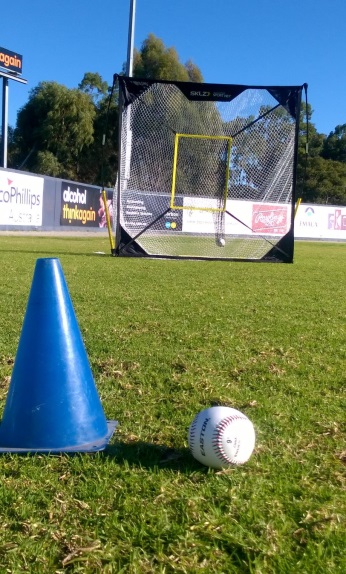 PITCH: TARGET 30 feet away from throwing markers5 BaseballsEach Pitcher, 5 throws, score X/5 each attempt in hitting the center “Strike” Zone of the net.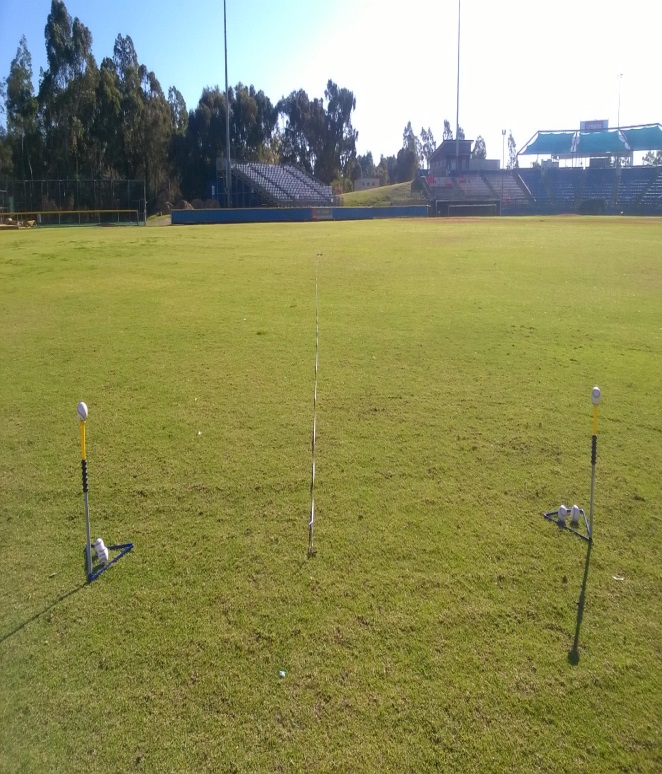 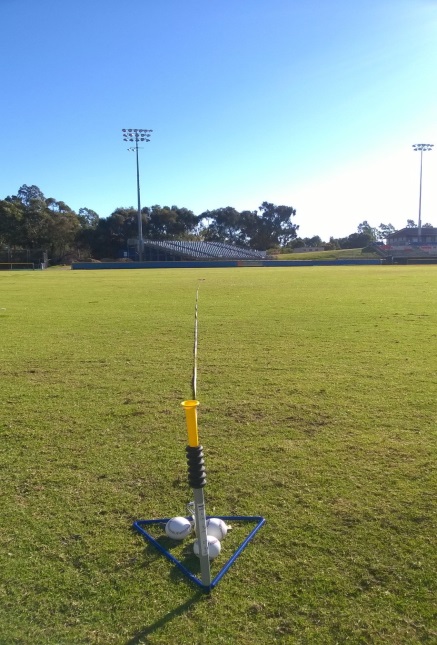 HIT: Option 1: 1 Tee Option 2:        2 Tees Extend measuring tape out from Tee/Tees. (If Further than your measuring tape, estimate the distance.)3 ATTEMPTS: Have each batter hit the ball as far as they can along the Measuring tape.Record the distance of the ball once it has stopped rolling.Only record the furthest hit of each attempt.RUN: Set up Bases/Markers 80 feet (25m) Apart. Then another on a 90˚ angle 80 feet (25m) away.The base runner will be timed from when they start till when they finish (touch the last base). Group SheetPrint x3 so one rotates with each groupGroup SheetPrint x3 so one rotates with each groupGroup SheetPrint x3 so one rotates with each groupGroup SheetPrint x3 so one rotates with each groupGroup SheetPrint x3 so one rotates with each groupGroup SheetPrint x3 so one rotates with each group#NamePitch (out of 5)Hit (Furthest hit)Run 1Run 2123456789101112131415161718192021222324252627282930